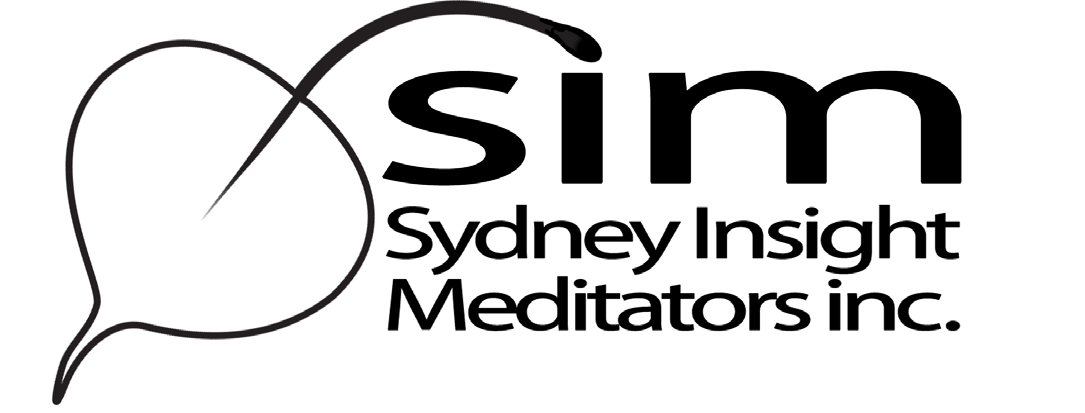 Confidential Request for Registration FormThis year’s Spring Retreat is self-managed and requires participants to be experienced meditators and care for their own wellbeing and safety. We ask that you complete this form so we know a little more about you and see if we can welcome you to the retreat. This information is strictly confidential and is only viewed by the meditation teachers and the retreat manager. Even if you have completed this form for a previous SIM retreat, we ask you to do so again.RetreatPersonal details:Contact in case of emergency during the retreat:Food: There is no external catering for this retreat. All participants will have to collaborate to provide food and cook meals. We will plan for vegetarian food, but participants with other requirements (e.g.: vegan, dairy or gluten free) will have to notify the retreat coordinator at least two weeks prior to the retreat and cater for themselves for the entire duration of retreat.Transport: Can you offer a lift or would you like a lift?Note: Reasonable attempts will be made to meet lift requests but cannot be guaranteed.Occupation and/or life situation:Current meditation practice (if any):Previous retreats attended:To help us coordinate future SIM activitiesSelf-care Many meditators are on a healing journey. On meditation retreats individuals may experience strong physical and psychological states. Please answer all the following questions so we are aware of potential issues, but note that this retreat is self-managed and that you will be entirely responsible for caring for yourself.By checking the box below, I confirm that all of the above information is correct to the best of my knowledge. I will inform the retreat coordinator of any change in my circumstances.  Name	     	Date	     	Thank you for completing your registration.Please email your completed form to Sylvie Vanasse at: parlure@gmail.comSelf-managed Spring Retreat 2018Dates: 13-16 September 2018Name:Gender:      Age:      Address:Email:Phone:Mobile:      Home:      Home:      Name:Relationship:Phone contact:      One way/ returnNumb of peopleFrom whereWhat lift can you OFFER?What lift would you LIKE?TraditionTeacherYearLengthHow did you hear about this eventTeacher     Friend     Website     Flyer     Email     Newsletter  Sangha 	Other:      Would you like to receive the SIM Newsletter which informs you of future SIM Events?  YES       	NO   	Already Receiving Would you like to receive the SIM Newsletter which informs you of future SIM Events?  YES       	NO   	Already Receiving Do you have any current or previous:NoYesIf yes, Past?If yes, Current?Drug abuse or addiction issues (including alcohol)Diagnosis or treatment of a mental illness (psychological or psychiatric)Medical conditions that could require attention during the retreat, or would affect your participation on the retreat.Are you currently seeing a therapist? If so, are they aware you are attending this retreat? What is their phone number:      What is their phone number:      What is their phone number:      If you answered “Yes” to any of the above please give further information about your conditions:YesNoAre your symptoms currently well controlled?Do you currently drink alcohol on a regular basis?If so, are you able to abstain from alcohol during the retreat?Do you currently use recreational drugs (e.g. marijuana, amphetamine, ecstasy?If so, are you able to abstain from all recreational drugs during your retreat?Have you ever made a serious attempt at taking your life?Do you have a history of emotional instability during intensive meditation retreats?If yes, how do you assess your current ability to work with emotional swings during the retreat? If yes, how do you assess your current ability to work with emotional swings during the retreat? If yes, how do you assess your current ability to work with emotional swings during the retreat? Do you have any additional information or comments you would like to convey to the retreat coordinator?